     Checklist for Participating in an AMBAP Desk Review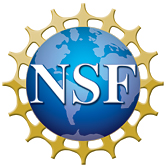 The following is a list of materials that NSF may request for analysis during the desk review process. NSF encourages the preparation of written policies and procedures to promote consistency and clarity; however, awardees are not required to have written policies and procedures prepared prior to completion of the desk review, unless mandated by Federal regulations.General managementGeneral managementMost recent Office of Management and Budget (OMB) Circular A-133 audit report and recently audited financial statementsCurrent Negotiated Indirect Cost Rate Agreement (NICRA) or Facilities and Administrative (F&A) agreementList of current Board of Director members and bylawsOverall organizational chart and other applicable organizational chartsWritten policies and procedures regarding delegation of authority to legally commit the organization (i.e., approval for proposals, acceptance of awards and amendments)Written policies and procedures that describe the sponsored projects budget revision/amendment processCompleted sample budget revisionWritten policies and procedures regarding sponsored projects budget and expenditure monitoringWritten policies and procedures that describe cost transfers/expenditure reclassifications between projects or awardsWritten policies and procedures related to expenditure approvalaccounting systemaccounting systemAccounting manual and date of last update. In lieu of an accounting manual, a set of common accounting policies (e.g., year-end closing, bank reconciliations, disbursements/payments)General ledger chart of accounts/expense code list, date of last update, and explanation of account hierarchy to understand how NSF funding is segregated in the accounting systemWritten standards and procedures determining the reasonableness, allocability, and allowability of costs charged to Federally-funded projectsWritten policies and procedures regarding the accounting treatment of unallowable direct and indirect costsWritten policies and procedures that describe standards on supporting documentation for transactions recorded in your organization’s accounting systemWritten policies and procedures on record retention standards for award agreements, financial reports, supporting documentation, and other award-related recordsSample completed time and effort form(s) for each category of employee (e.g., exempt and non-exempt/hourly staff)Federal financial report (FFR) ReconciliationFederal financial report (FFR) ReconciliationMost recent FFR filed with NSF via FastLane or Research.govRecently prepared project cost ledger for the selected NSF award(s) printed directly from the accounting system within 10 days of the requestFFR reconciliation of cumulative net disbursements reported on the FFR to cumulative expenditures in accounting records for the selected NSF award(s)Written policies and procedures regarding FFR preparation, approval, and submissionAmerican Recovery and reinvestment act (Arra) information       (if applicable)American Recovery and reinvestment act (Arra) information       (if applicable)Written policies and procedures on accounting for ARRA funds including any modifications to the accounting system to separately identify and manage ARRA fundsWritten policies and procedures regarding reporting on ARRA funds that address whether there is a system or process to collect and report the required ARRA informationFFR reconciliation information listed in the above section, but for the selected NSF ARRA award(s)